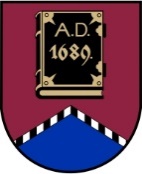 ALŪKSNES NOVADA PAŠVALDĪBAreģistrācijas numurs  90000018622DĀRZA IELĀ 11, ALŪKSNĒ,  ALŪKSNES NOVADĀ, LV – 4301, TĀLRUNIS 64381496, E-PASTS: dome@aluksne.lvA/S „SEB banka”, KODS: UNLALV2X, KONTS Nr.LV58UNLA0025004130335SAISTOŠIE NOTEIKUMI Alūksnē2019. gada 26. septembra						                      Nr.  13/2019APSTIPRINĀTIar Alūksnes novada domes26.09.2019. lēmumu Nr. 273	          (protokols Nr. 11, 12. punkts)PRECIZĒTIar Alūksnes novada domes27.02.2020.  lēmumu Nr. 38(protokols Nr. 3,  19.punkts)GROZĪJUMI    Saistošie noteikumi Nr.13/2020		apstiprināti ar Alūksnes novada 		domes 30.04.2020. lēmumu Nr.118			(protokols Nr.6, 12.p.)    Saistošie noteikumi Nr.23/2020		apstiprināti ar Alūksnes novada 		domes 29.10.2020. lēmumu Nr.273			(protokols Nr.16, 14.p.)    Saistošie noteikumi Nr.10/2021		apstiprināti ar Alūksnes novada 		domes 29.04.2021. lēmumu Nr.104			(protokols Nr.7, 17.p.)Par materiālo atbalstu bāreņiem un bez vecāku gādības palikušiem bērniem un audžuģimenēmIzdoti saskaņā arlikuma “Par palīdzību dzīvokļajautājumu risināšanā” 25.2 panta pirmo unpiekto daļu, Ministru kabineta 2005. gada 15. novembra noteikumu Nr. 857 “Noteikumi parsociālajām garantijām bārenim un bezvecāku gādības palikušajam bērnam, kurš irārpusģimenes aprūpē, kā arī pēc ārpusģimenesaprūpes beigšanās” 27., 30., 31., 31.1, 32.  punktuun Ministru kabineta 2018. gada 26. jūnijanoteikumu Nr. 354 “Audžuģimenes noteikumi”78.1., 78.2. punktu,Ministru kabineta 2009. gada 22. decembra noteikumu Nr. 1549 “Kārtība, kādā piešķir un izmaksā atlīdzību par audžuģimenes pienākumu pildīšanu” 2. punktuVISPĀRĪGIE JAUTĀJUMISaistošie noteikumi (turpmāk – noteikumi) nosaka Alūksnes novada pašvaldības sniegtā materiālā atbalsta veidus, apmēru un saņemšanas kārtību bāreņiem, bez vecāku gādības palikušiem bērniem un audžuģimenēm, kā arī pieņemtā lēmuma apstrīdēšanas un pārsūdzības kārtību.Pēc pilngadības sasniegšanas bārenim vai bez vecāku gādības palikušam bērnam, par kura ārpusģimenes aprūpi lēmumu ir pieņēmusi Alūksnes novada bāriņtiesa, ir tiesības saņemt šo noteikumu 6. punktā noteikto materiālo atbalstu.Audžuģimenei, kurai ar bāriņtiesas lēmumu ir piešķirts audžuģimenes statuss un kurā ar Alūksnes novada bāriņtiesas lēmumu ir ievietots bērns, ir tiesības saņemt šo noteikumu 13. punktā noteikto materiālo atbalstu.Lai saņemtu šajos noteikumos paredzēto materiālo atbalstu, pabalsta pieprasītājs, uzrādot personu apliecinošu dokumentu, Alūksnes novada Sociālo lietu pārvaldē (turpmāk – Pārvalde) iesniedz iesniegumu, kuram, atbilstoši noteikumiem un pieprasījuma mērķim, pievienoti attiecīgie dokumenti, ja tādi nepieciešami. Pārvalde 10 (desmit) darba dienu laikā no iesnieguma un visu nepieciešamo dokumentu saņemšanas pieņem lēmumu par materiālā atbalsta piešķiršanu vai atteikumu piešķirt materiālo atbalstu.Pārvalde normatīvajos aktos noteiktajā kārtībā paziņo palīdzības pieprasītājam lēmumu par pabalsta piešķiršanu vai atteikumu piešķirt pabalstu.MATERIĀLĀ ATBALSTA VEIDI BĀREŅIEMUN BEZ VECĀKU GĀDĪBAS PALIKUŠIEM BĒRNIEMPēc pilngadības sasniegšanas bārenim un bez vecāku gādības palikušam bērnam Pārvalde piešķir Ministru kabineta 2005. gada 15. novembra noteikumos Nr. 857 “Noteikumi par sociālajām garantijām bārenim un bez vecāku gādības palikušajam bērnam, kurš ir ārpusģimenes aprūpē, kā arī pēc ārpusģimenes aprūpes beigšanās” minētos pabalstus šajos noteikumos noteiktajā apmērā, tajā skaitā:(Ar grozījumiem, kas izdarīti ar saistošajiem noteikumiem Nr.10/2021, kas apstiprināti ar 2021.gada 29. aprīļa  lēmumu Nr.104, protokols Nr.7, 17.p., kas stājas spēkā ar 01.07.2021.).vienreizēju pabalstu patstāvīgas dzīves uzsākšanai 218,00 EUR apmērā un personai ar invaliditāti kopš bērnības 327,00 EUR;(Ar grozījumiem, kas izdarīti ar saistošajiem noteikumiem Nr.10/2021, kas apstiprināti ar 2021.gada 29. aprīļa  lēmumu Nr.104, protokols Nr.7, 17.p., kas stājas spēkā ar 01.07.2021.).vienreizēju pabalstu sadzīves priekšmetu un mīkstā inventāra iegādei, kura apmērs ir 820,05 EUR;(Ar grozījumiem, kas izdarīti ar saistošajiem noteikumiem Nr.10/2021, kas apstiprināti ar 2021.gada 29. aprīļa  lēmumu Nr.104, protokols Nr.7, 17.p., kas stājas spēkā ar 01.07.2021.).pabalstu ikmēneša izdevumiem109,00 EUR apmērā un personai ar invaliditāti kopš bērnības 163,00 EUR, ja sekmīgi tiek turpinātas mācības vispārējās vidējās, profesionālās izglītības iestādē, augstskolā vai koledžā. Materiālā atbalsta pieprasītājam ir pienākums informēt Pārvaldi par mācību procesa pārtraukšanu;(Ar grozījumiem, kas izdarīti ar saistošajiem noteikumiem Nr.23/2020, kas apstiprināti ar 2020.gada 29. oktobra  lēmumu Nr.273, protokols Nr.16, 14.p., kas stājas spēkā ar 04.12.2020.).(Ar grozījumiem, kas izdarīti ar saistošajiem noteikumiem Nr.10/2021, kas apstiprināti ar 2021.gada 29. aprīļa  lēmumu Nr.104, protokols Nr.7, 17.p., kas stājas spēkā ar 01.07.2021.).mājokļa pabalstu, jebkurā administratīvajā teritorijā Latvijas Republikā.(Ar grozījumiem, kas izdarīti ar saistošajiem noteikumiem Nr.10/2021, kas apstiprināti ar 2021.gada 29. aprīļa  lēmumu Nr.104, protokols Nr.7, 17.p., kas stājas spēkā ar 01.07.2021.).Lai saņemtu mājokļa pabalstu, bārenis vai bērns, kurš palicis bez vecāku gādības un ir sasniedzis pilngadību, iesniedz Pārvaldē iesniegumu par pabalsta piešķiršanu, īpašumu apliecinošos dokumentus vai dzīvokļa (dzīvojamās telpas) īres līgumu un pievieno ar dzīvokļa lietošanu saistīto maksājumu dokumentu (rēķini, kvītis, maksājumu uzdevumi u.c.) kopijas, uzrādot oriģinālus par pēdējiem trīs iepriekšējiem kalendāra mēnešiem.(Ar grozījumiem, kas izdarīti ar saistošajiem noteikumiem Nr.10/2021, kas apstiprināti ar 2021.gada 29. aprīļa  lēmumu Nr.104, protokols Nr.7, 17.p., kas stājas spēkā ar 01.07.2021.).Mājokļa pabalstu aprēķina, piemērojot 2020. gada 17. decembra Ministru kabineta noteikumu Nr. 809 “Noteikumi par mājsaimniecības materiālās situācijas izvērtēšanu un sociālās palīdzības saņemšanu” 3. pielikumā noteiktās mājokļa pabalsta aprēķināšanai noteiktās izdevumu pozīciju minimālās normas un piešķir par iepriekšējiem trīs mēnešiem. Mājokļa pabalstu izmaksā vienu reizi trīs mēnešos. Piešķirot mājokļa pabalstu, netiek vērtēti personas ienākumi un materiālais stāvoklis.(Ar grozījumiem, kas izdarīti ar saistošajiem noteikumiem Nr.10/2021, kas apstiprināti ar 2021.gada 29. aprīļa  lēmumu Nr.104, protokols Nr.7, 17.p., kas stājas spēkā ar 01.07.2021.).Izslēgts. (Ar grozījumiem, kas izdarīti ar saistošajiem noteikumiem Nr.23/2020, kas apstiprināti ar 2020.gada 29. oktobra  lēmumu Nr.273, protokols Nr.16, 14.p., kas stājas spēkā ar 04.12.2020.).(Ar grozījumiem, kas izdarīti ar saistošajiem noteikumiem Nr.10/2021, kas apstiprināti ar 2021.gada 29. aprīļa  lēmumu Nr.104, protokols Nr.7, 17.p., kas stājas spēkā ar 01.07.2021.).Izslēgts(Ar grozījumiem, kas izdarīti ar saistošajiem noteikumiem Nr.23/2020, kas apstiprināti ar 2020.gada 29. oktobra  lēmumu Nr.273, protokols Nr.16, 14.p., kas stājas spēkā ar 04.12.2020.).(Ar grozījumiem, kas izdarīti ar saistošajiem noteikumiem Nr.10/2021, kas apstiprināti ar 2021.gada 29. aprīļa  lēmumu Nr.104, protokols Nr.7, 17.p., kas stājas spēkā ar 01.07.2021.).Izslēgts.(Ar grozījumiem, kas izdarīti ar saistošajiem noteikumiem Nr.10/2021, kas apstiprināti ar 2021.gada 29. aprīļa  lēmumu Nr.104, protokols Nr.7, 17.p., kas stājas spēkā ar 01.07.2021.).Mājokļa pabalstu nepiešķir, ja persona īrē sociālo dzīvokli vai dzīvo sociālajā mājā.(Ar grozījumiem, kas izdarīti ar saistošajiem noteikumiem Nr.10/2021, kas apstiprināti ar 2021.gada 29. aprīļa  lēmumu Nr.104, protokols Nr.7, 17.p., kas stājas spēkā ar 01.07.2021.).MATERIĀLĀ ATBALSTA VEIDI AUDŽUĢIMENĒMPārvalde piešķir Ministru kabineta 2018. gada 26. jūnija noteikumos Nr. 354 “Audžuģimenes noteikumi” minētos materiālos atbalstus šādā apmērā: pabalstu bērna uzturam vienam audžuģimenē ievietotam bērnam mēnesī - 60% apmērā no valstī noteiktās minimālās mēneša darba algas. Ja tiek pārtraukta bērna uzturēšanās audžuģimenē, pabalstu aprēķina proporcionāli dienu skaitam, ko bērns pavadījis audžuģimenē; pabalstu apģērba un mīkstā inventāra iegādei mēnesī vienam audžuģimenē ievietotam bērnam - 10% apmērā no valstī noteiktās minimālās mēneša darba algas.  Audžuģimenei noteikumu 13.1. punktā un 13.2. punktā noteiktos materiālos pabalstus izmaksā pamatojoties uz Pārvaldes un audžuģimenes noslēgto līgumu un Pārvaldē saņemto iesniegumu.Personai, kas noslēgusi  ar pašvaldību, ir tiesības saņemt  audžuģimenes materiālos atbalstus no dienas, kad bērns nodots aprūpē audžuģimenē. Ja bērns ievietots audžuģimenē uz laiku, kas ir īsāks par vienu mēnesi, Pārvalde piešķir:  atlīdzību par audžuģimenes pienākumu pildīšanu proporcionāli dienu skaitam, ko bērns pavadījis audžuģimenē, par pamatu ņemot apmēru, kādu no valsts pamatbudžeta līdzekļiem saskaņā ar Valsts sociālo pabalstu likumu noteicis Ministru kabinets, ja nav piešķirta valsts atlīdzība par audžuģimenes pienākumu pildīšanu; pabalstu bērna uzturam proporcionāli dienu skaitam, ko bērns pavadījis audžuģimenē, par pamatu ņemot šo noteikumu 13.1. punktā noteiktā pabalsta apmēru bērna uzturam vienam audžuģimenē ievietotam bērnam mēnesī;  vienreizējo pabalstu apģērba un mīkstā inventāra iegādei 10% apmērā no valstī noteiktās minimālās mēneša darba algas.   Pabalsta izmaksu pārtrauc, kad izbeidzas  noteiktais termiņš, kā arī tad, ja bērna uzturēšanās audžuģimenē tiek izbeigta pirms termiņa.Audžuģimene divas reizes gadā (līdz 1. janvārim un līdz 1. jūlijam par iepriekšējo pusgadu) iesniedz Pārvaldē pārskatu par piešķirto pabalstu bērna uzturam, apģērbam un mīkstā inventāra iegādei izlietojumu.NEPAMATOTI IZMAKSĀTĀ MATERIĀLĀ ATBALSTA ATGŪŠANAPārvalde pieņem lēmumu par nepamatoti izmaksātā materiālā atbalsta atgūšanu, ja konstatē, ka attiecīgais materiālais atbalsts ir nepamatoti izmaksāts materiālā atbalsta saņēmēja vainas dēļ, materiālā atbalsta saņēmējam sniedzot nepatiesu vai nepamatotu informāciju vai neziņojot par pārmaiņām savā sociālajā situācijā, kas varētu ietekmēt tiesības uz šo materiālo atbalstu vai tā apmēru.Ja materiālā atbalsta saņēmējs nepamatoti izmaksāto materiālā atbalsta summu neatmaksā Pārvaldes noteiktajā termiņā, Pārvalde nepamatoti izmaksāto materiālā atbalsta summu piedzen, iesniedzot tiesu izpildītājam izpildrīkojumu.(Ar grozījumiem, kas izdarīti ar saistošajiem noteikumiem Nr.10/2021, kas apstiprināti ar 2021.gada 29. aprīļa  lēmumu Nr.104, protokols Nr.7, 17.p., kas stājas spēkā ar 01.07.2021.).LĒMUMU APSTRĪDĒŠANAS UN  PĀRSŪDZĒŠANAS KĀRTĪBAPārvaldes  var apstrīdēt Alūksnes novada domē.Alūksnes novada domes  var pārsūdzēt Administratīvajā rajona tiesā.NOSLĒGUMA JAUTĀJUMSNoteikumi stājas spēkā 2020. gada 1. jūlijā.(Ar grozījumiem, kas izdarīti ar saistošajiem noteikumiem Nr.13/2020, kas apstiprināti ar 2020.gada 30. aprīļa  lēmumu Nr.118, protokols Nr.6, 12.p.).Domes priekšsēdētājs								     A.DUKULISPielikumsAlūksnes novada domes 2019. gada 26. septembrasaistošajiem noteikumiem Nr. 13/2019 Izslēgts(Ar grozījumiem, kas izdarīti ar saistošajiem noteikumiem Nr.10/2021, kas apstiprināti ar 2021.gada 29. aprīļa  lēmumu Nr.104, protokols Nr.7, 17.p., kas stājas spēkā ar 01.07.2021.).